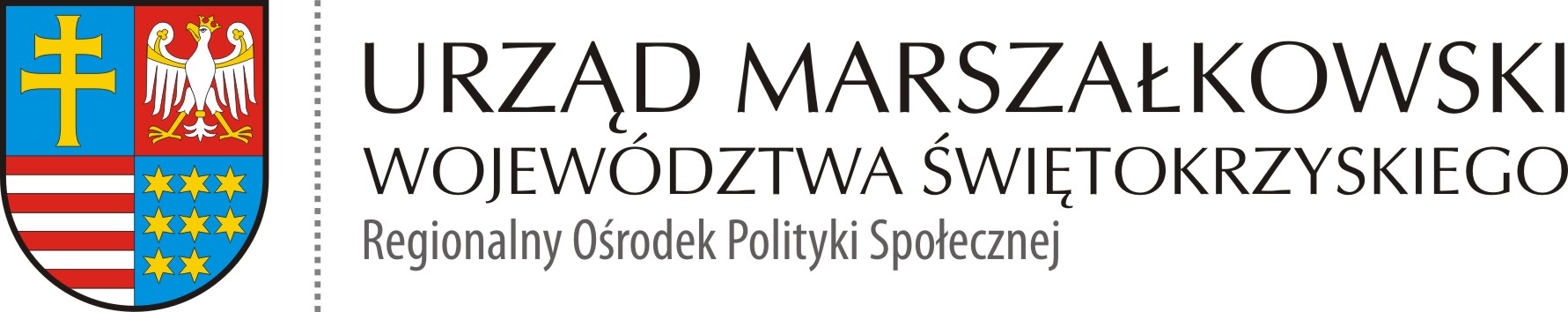 ROPS-II.052.2.1.2021  						            Kielce 17.03.2021 r.Uzupełnienie do protokołu z dnia 12.03.2021 r.z wyłonienia wykonawcy na podstawie zapytania ofertowego z dnia 19.02.2021 r. zamieszczonego na stronie Biuletynu Informacji Publicznej Urzędu Marszałkowskiego Województwa Świętokrzyskiego w Kielcach w dniu 22.02.2021 r. dotyczącego:Zakup i dostawa sprzętu rehabilitacyjnego i medycznego w ramach projektu socjalnego gminy Wodzisław/powiat jędrzejowski w związku z realizacją projektu partnerskiego „Liderzy kooperacji” – część 23 zakup i dostawa wyposażenia wypożyczalni sprzętu rehabilitacyjnego dla mieszkańców gminy Wodzisław – ŁÓŻKO REHABILITACYJNE Z MATERACEM PIANKOWYM, MATERACEM PRZECIWODLEZYNOWYM I STOLIKIEM PRZYŁÓZKOWYM.Zgodnie z  pkt. II ppkt. 7 pppkt. 9 zapytania ofertowego znak: ROPS-II.052.2.1.2021, z uwagi na uchylenie się wybranego Wykonawcy od zawarcia umowy na realizacje części 23 – zakup i dostawa wyposażenia wypożyczalnia sprzętu rehabilitacyjnego dla mieszkańców gminy Wodzisław – łóżko rehabilitacyjne z materacem piankowym, materacem przeciwodleżynowym i stolikiem przyłóżkowym przedmiotowego zapytania, Zamawiający do realizacji dostawy w części 23 wybrał kolejnego Wykonawcę, któremu przyznano najwyższą liczbę punktów i podjął się realizacji dostawy, tj.: firmę Reha Med Adam Nawrocki                             ul. Lwowska 3 15-252 Białystok. Spo  W wyborze ofert uczestniczyli:						PodpisElżbieta Korus  –Dyrektor		Regionalnego Ośrodka Polityki Społecznej			......………………………Mariusz Brelski – Kierownik		w Regionalnym Ośrodku Polityki Społecznej		………………......………Marzena Bulińska – Główny specjalista		w Regionalnym Ośrodku Polityki Społecznej		………......………………Agnieszka Dzwonek  – Główny specjalista		w Regionalnym Ośrodku Polityki Społecznej		………......………………Kamila Banasińska – Inspektor		w Regionalnym Ośrodku Polityki Społecznej		………......………………Marzena Bulińska - ………………. Akceptujący :Mariusz Brelski - ……………….